Obec Turňa nad Bodvou, Obecný úrad v Turni nad Bodvou, Moldavská cesta č. 419/49, 044 02 Turňa nad BodvouČ. j. 963/2012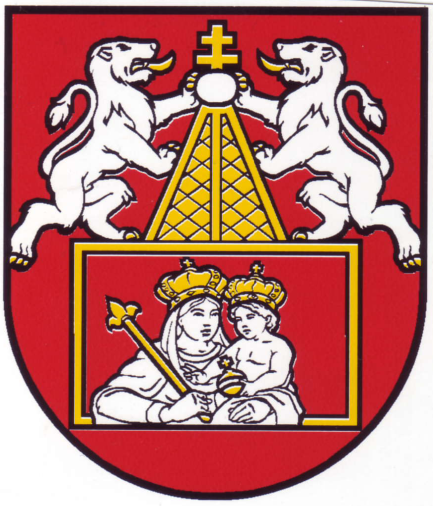 K R O N I K A obce Turňa nad Bodvourok 2011 Vypracovala: 	Henrieta Szitásová	kronikárka obceObsah kroniky za rok 2011 schválilo Obecné zastupiteľstvo obce Turňa nad Bodvou na svojom 10 zasadnutí dňa 24. októbra 2012 uznesením č. 103 .KRONIKA OBCE TURŇA NAD BODVOU ROK 2011VEREJNÝ A SPOLOČENSKÝ ŽIVOT    Na základe sťažností obce Turňa nad Bodvou na časté poruchy nízkonapäťovej siete (NN) v obci, Východoslovenská energetika a.s. Košice sa po miestnom šetrení rozhodla  o vykonaní prekládky vzdušného vedenia použitím zemných káblov.Nová trasa zemného vedenia bola vytýčená od trafostanice pri farskom úrade (spojnica ulíc Dolná Kostolná/Hlavná), popod miestnu komunikáciu. Ďalej pokračuje až po roh objektu pekárne odkiaľ smeruje popod miestnu komunikáciu Moldavskej cesty až po najbližší stĺp vedenia NN siete na Hlavnej ulici. Nové káblové vedenie je vytýčené jednostranne len v niektorých častiach ulice obojstranne. S realizáciou stavebných prác sa začalo vo februári a ukončené bolo v mesiaci marec.     Na zasadnutí Obecného zastupiteľstva obce Turňa nad Bodvou, ktoré sa konalo dňa 28. februára 2011 bol schválený bezodplatný prevod nehnuteľností športového areálu od TJ Cementár Turňa nad Bodvou bez záväzkov, pozostávajúcich z prevádzkových budov a príslušenstva futbalového štadióna postavených na parcelách 5658//7, 5658/8, 5658/6 a 5659/1 v  katastrálnom území obce Turňa nad Bodvou do majetku obce Turňa nad Bodvou v rozsahu odovzdávajúceho a preberacieho protokolu. Celková hodnota majetku zistená odborným ocenením je 362 315,73 €.          Dňa 13. marca 2011 sa konalo kladenie vencov v starom cintoríne pri hrobe Pála Willigera, účastníka národnooslobodzovacieho boja v rokoch 1848-1849. Akciu zorganizovala miestna organizácia Csemadoku v Turni nad Bodvou. Nechýbal ani kultúrny program v ktorom vystúpili žiaci a pedagógovia Základnej školy s vyučovacím jazykom maďarským – Alapiskola a miestny spevokol Búzavirág. Odznela aj modlitba kňaza Attilu Juhásza za duševné blaho zosnulého. Záverečným bodom programu bolo uloženie pietnych vencov na hrob Pálla Willigera.     28. marec sa  pokladá za sviatok všetkých pedagogických pracovníkov. Je spätý s menom učiteľa národov Jana Amosa Komenského. Ani toho roku sa nezabudlo na pedagógov základných škôl v  našej obci. Dňa 23. marca 2011 oslavovali pedagógovia Základnej školy s vyučovacím jazykom maďarským – Alapiskola a dňa 31. marca 2011 pedagógovia Základnej školy v Pohostinstve pri stanici. Posedenia sa zúčastnili aj bývalí pedagógovia – dôchodcovia a starosta obce Turňa nad Bodvou Pavol Molnár, ktorý v mene samosprávnych orgánov našej obce  poďakoval za ich zodpovednú prácu.    Dňa 9. mája 2011  na podnet vedúceho odboru dopravy Úradu KSK a starostu obce Turňa nad Bodvou došlo k predbežnému rokovaniu s  podnikateľmi v oblasti ťažby a spracovania vápenca a dolomitov ktorými sú Tomáš Juhász firma Štrkopiesky Turňa nad Bodvou a Július Hodermarský firma Ametys s.r.o. Na území Maďarska v súčasnosti prebieha výstavba protipovodňovej hrádze. Hrádza bude po ukončení prejazdná pre autofopravu. Po tejto hrádzi by mohla byť realizovaná preprava železitého  vápenca z lomu pri Becskeháza, ktorého spolumajiteľom je Tomáš Juhász až priamo k  železničnej trati Turňa nad Bodvou (ŽSR) – Tornanádaska (MÁV). Miesto nakládky na železnicu bude na maďarskej strane priamo na hranici v priestoroch bývalej colnice. Na túto novú trasu sa odkloní nákladná doprava z obcí Hídvégardó a Hosťovce.    Výbor SZČPV Svetové združenie bývalých československých politických väzňov dňa 28. mája 2011 schválil vyhlásenie celosvetovej zbierky na centrálny pamätník násilne odvlečených  do pracovných táborov v bývalom ZSSR. Po rokovaní so starostom obce Turňa nad Bodvou  Pavlom Molnárom, ktoré sa uskutočnilo dňa 23. mája 2011 v Turni nad Bodvou, v regióne, z ktorého pochádza najviac našich občanov násilne odvlečených do pracovných táborov – Gulagov v bývalom ZSSR vznikne prípravný výbor pre projekt Centrálneho pamätníka násilne odvlečených, v ktorom bude okrem predstaviteľov regiónov východného Slovenska, predstaviteľov Maďarska, Ukrajiny a Poľska aj zástupca SZČPV Dr. Ing. Augustín Köteles. Tento pamätník je navrhnutý do tvaru 60 m vysokého kríža, ktorý by bol postavený  v katastri obce Turňa nad Bodvou na pahorku dobre viditeľnom zo všetkých prístupových ciest. Predpokladané náklady na realizáciu tejto stavby predstavuje sumu 35 000 € a v budúcnosti sa má stať pietnym miestom. S týmto cieľom sa dňa 9. septembra 2011 konalo prvé stretnutie výboru v miestnom Infocentre kde hlavnou témou bolo založenie pamiatkového výboru na zachovanie pamiatky obetí Kresťanského holokaustu. Stretnutia sa zúčastnil starosta obce Turňa nad Bodvou Pavol Molnár, starosta obce Dvorníky Alexander Milicky, Dr. Ing. Ágoston Köteles člen SZČPV a ostatní pozvaní hostia.     Dňa 13. júna 2011 sa v Miglinci pri pomníku maďarských vojakov zavraždených v roku 1945 uskutočnilo kladenie pietnych vencov, ktorého sa zúčastnil Heizer Antal veľvyslanec MR, Szerencsés János generálny konzul MR v Košiciach, Szaniszló János primátor družobného mesta Szendrő a predstavitelia obce Turňa nad Bodvou.     Dňa 26. júna 2011 počas obedňajšej prestávky vylúpili pobočku poštovej banky v Turni nad Bodvou. Podľa polície neznámy páchatelia bez použitia násilia vošli do budovy pošty a tam taktiež bez použitia násilia otvorili štyri kovové príručné pokladnice. Z nich ukradli peniaze a  presunuli sa do ďalšej miestnosti, kde otvorili ohňovzdornú skriňu a  trezor. Nezisteným nástrojom odpílili časť plechu v oblasti zámku a  ukradli ďalšie peniaze. Páchatelia  si  dokopy  odniesli  približne  11 000 €.   Na  zariadení  pošty  spôsobili  škodu  za 5 000 €. Polícia začala trestné stíhanie vo veci prečinu krádeže a poškodenia cudzej veci.      Počas letných prázdnin bola samosprávnymi orgánmi obce zorganizovaná mimoškolská aktivita vo futbale pre deti ZŠ, ktorých rodičia sa dlhodobo nachádzajú v hmotnej núdzi. Cieľom tejto aktivity bolo zapojiť mládež do činnosti, ktorá má pozitívny vplyv na zdravie a zároveň zmysluplne ich zamestnáva počas dvojmesačných školských prázdnin. Tréningy ktorého sa deti zúčastňovali rozdelení do piatich mužstiev pod vedením občianskeho združenia Rómske čierne oči, prebiehali na miniihrisku s umelým trávnikom v areáli ZŠ. Koncom dvojmesačného tréningu sa odohral futbalový zápas, ktorého poradie mužstiev  bolo vyhodnotené spoločne so samosprávnymi orgánmi obce.               Štvorročné volebné obdobie Národnej rady SR zostavenej po voľbách v júni 2010 sa skráti. Rozhodol o tom vládny kabinet počas svojho dopoludňajšieho mimoriadneho rokovania dňa 11. októbra 2011. O predčasných voľbách sa dohodol koaličný trojlístok SDKÚ – DS, KDH a Most – Híd s opozičným Smerom – SD. Určili aj dátum predčasných volieb, ktorý stanovili na deň 10. marec 2012. Časť koalície pristúpila k tomuto kroku po neúspešnom hlasovaní o eurovale a dôvere vláde čo znamenal pád vlády premiérky Ivety Radičovej. Robert Fico uviedol, že Smer – SD euroval podporí iba pod podmienkou predčasných volieb. Odmietnutie eurovalu a s ním spojený pád vlády otriasol celým Slovenskom a rozprúdil debaty v celej Európe i mimo nej. Opozícia vidí v riešení krízy cez euroval extrémne nevýhody pre Slovensko. Slovenské HDP nie je vhodným ukazovateľom bohatstva slovenského obyvateľstva. Mzdy a schopnosť platiť dane sú na Slovensku rádovo nižšie než v ostatných členských krajinách a tak na podporu eurovalu najviac doplatia občania našej republiky s nižšou priemernou mzdou a občania v hmotnej núdzi.    KULTÚRA    Občianske združenie PRO TORNENSIS Turňa nad Bodvou zorganizovalo výstavu z umeleckej tvorby pedagóga a rodáka našej obce Fecsó Szilárda, ktorý v súčasnosti žije a pracuje v Košiciach. Vo svojom voľnom čase sa venuje keramickej tvorbe a maľbe obrazov. Otvorenie výstavy sa konalo dňa 13. januára 2011 v Dome remesiel, kde vystavené boli obrazy s biblickou tematikou pod názvom „Tarzisz felé“, Smerom na Taržis.     Základná organizácia Slovenského zväzu záhradkárov a samosprávne orgány obce Turňa nad Bodvou usporiadali tradičný 30. ročník vyhodnotenia degustácie vín od pestovateľov viniča a vín z nakúpeného hrozna. Súťažné vzorky sa odovzdávali v Pohostinstve pri stanici, kde sa dňa 15. apríla 2011 konalo vyhodnotenie súťažných vzoriek bielych a červených vín. Program večera ukončila družná diskusia a výmena skúseností spojená s  degustáciou lahodného moku.     Pedagogickí pracovníci so žiakmi základných škôl v Turni nad Bodvou každoročne pripravujú kultúrny program ku Dňu matiek. Pri príležitosti tohto pamätného dňa žiaci základnej školy s vyučovacím jazykom maďarským potešili svojich rodičov dňa 6. mája 2011 pekným programom v miestnom kultúrnom stredisku. O pár dní neskôr, dňa 15. mája sa s milým programom predstavili deti materskej školy a dňa 27. mája sa rodičia zúčastnili vystúpenia žiakov Základnej školy Turňa nad Bodvou.    Občianske združenie PRO TORNENSIS zorganizovalo výstavu starých fotografií dňa 7. júna 2011 v priestoroch Domu remesiel. Zbierka fotografií zachytávajúcich prácu, zábavu či iné udalosti zo života dedinských ľudí nášho okolia sa zrodila vďaka pracovníkom Kultúrneho centra Údolia Bodvy a Rudohoria v Moldave nad Bodvou. Najstaršie fotografie pochádzajú z konca 19. storočia a majú neoceniteľnú historickú hodnotu. Sú obrazom takého obdobia na ktoré sa pamätajú už iba niektorí z  našich starých rodičov. Bez minulosti neexistuje budúcnosť a  preto je dôležité vážiť si a zachovávať históriu pre ďalšie generácie.     „Gemersko – Turnianske leto 2011“ pod týmto pomenovaním sa uskutočnil 11. ročník série cezhraničných kultúrnych programov s trvaním od júla až do mesiaca september. Obec Turňa nad Bodvou sa tohto roku zapojila do kultúrnych podujatí festivalu už po štvrtý krát a  to koncertom vážnej hudby v podaní umelcov z maďarského mesta Eger. Na organe hrali Balázs Márk a Balázs Norbert, ktorých na saxofóne sprevádzal Zelei Attila. Koncert sa konal v rímskokatolíckom kostole dňa 31. júla 2011 kde si obecenstvo vypočulo viacero známych a menej známych sakrálnych skladieb.     Dňa 19. augusta 2011 v miestnom Infocentre Základná organizácia Csemadoku v Turni nad Bodvou zorganizovala prednášku o živote kráľa svätého Štefana.  Prednášajúcim bol pedagóg Mihály Molnár László z  Moldavy nad Bodvou, ktorý rozprával nielen o živote svätého Štefana,  ale aj o teórii pôvodu maďarského národa.     Komisia kultúry, osvety a  spolupráce s  tretím sektorom pri obecnom zastupiteľstve v spolupráci so Základnou organizáciou klubu dôchodcov zorganizovala jesennú výstavu  ovocia a  zeleniny, ktorá bola slávnostne otvorená dňa 2. októbra 2011 v  priestoroch miestneho klubu dôchodcov. Otvoreniu výstavy predchádzalo vystúpenie miestneho spevokolu Búzavirág po ktorom nasledoval príhovor predsedníčky kultúrnej komisie Márie Andóovej a starostu obce Pavla Molnára.Tohtoročné extrémne suché obdobie babieho leta sa podpísalo slabšou úrodou jesenných plodov. Aj napriek týmto ťažkostiam sa podarilo od pestovateľov ovocia a zeleniny pozbierať a zostaviť peknú výstavu, medzi ktorými vystavené boli aj rôzne druhy zaváranín, vín a nechýbali ani výtvarné práce od žiakov oboch základných škôl a materskej školy.      Základná organizácia Csemadoku v Turni nad Bodvou dňa 19. novembra 2011 v Dome remesiel zorganizovala zaujímavé predstavenie s témou o živote maďarského politika Jánosa Esterházyho, ktorú viedol Imre Molnár a Arpád Martényi predseda Pamiatkovej komisie Esterházy János.     Dňa 26. novembra 2011 v Dome remesiel sa konalo predstavenie o živote známeho maliara Szinyei Merse Pála, ktorú viedol Szilárd Fecsó rodák obce Turňa nad Bodvou. Asi len máloktorý vie, že Szinyei Merse Pál pochádzal zo slovenskej obce Chminianska Nová Ves a neskoršie žil v obci Jarovnice, kde aj zomrel. Obsažné a zaujímavé predstavenie bolo spestrené nielen bohatými informáciami o živote tohto maliara, priekopníka nového umeleckého smeru - impresionizmu, ale aj ukážkami z jeho umeleckej tvorby.       Dňa 10. decembra 2011 v miestnom Infocentre sa konalo predstavenie o regionálnej histórii nášho okolia, ktorú zorganizovala Základná organizácia Csemadoku. Predstavenie otvoril predseda organizácie Attila Komjáti a po úvodnej prednáške etnografky Márie Szanyiovej sa ako prvá predstavila Katarína Kovácsová študentka Gymnázia v Moldave nad Bodvou, ktorá rozprávala o činnosti a životnej filozofie skautingu. Po nej nasledovali žiaci Základnej školy s vyučovacím jazykom maďarským - Alapiskola v Turni nad Bodvou. Kristína Molnárová predviedla históriu obce Hrhov a povesť o turnianskej hradnej pani Kristíny. Krištof Krompasky predviedol históriu a kultúrne hodnoty turnianskeho kostola a život v obci Háj počas 2. svetovej vojny. Sériu prednášok uzavrel Martin Červený z obce Háj, ktorý obecenstvo oboznámil s históriou obce Bôrka, ako významné pútnické miesto kresťanov.             Turnianska farnosť v spolupráci so Základnou organizáciou Csemadoku dňa 29. decembra 2011 v miestnom Infocentre zorganizovala besedu „Rok rodiny“ ktorého témou bola výchova a podpora rozvíjania talentu u dieťaťa v rodine a  pestovanie harmonického rodinného života. Koordinátor besedy Dr. Attila Juhász kňaz, Mária Szanyiová pedagogička a  Attila Komjáti pedagóg a  predseda miestnej organizácie Csemadoku privítali čestných hostí, ktorým bol Dr. Olivér Rácz výskumný lekár a lektor košickej fakulty Dr. Šafárika a Dr. Attila Tóth košický podnikateľ. Rozprávanie o životnej ceste týchto dvoch úspešných ľudí  bolo dobrým vzorom a pozitívnym ukazovateľom na to, že aj občania SR s maďarskou národnosťou a ukončeným štúdiom na školách a univerzitách v ich rodnom jazyku, môžu dosiahnuť rovnako úspešnú životnú cestu a prosperujúcu prácu v našej spoločnosti ako občania slovenskej národnosti.  Doplňujúcim programom večera bolo krátke  predstavenie z  histórie obce ktorú predviedla Kristína Molnárová a  Krištof Krompasky, žiaci  Základnej školy s vyučovacím jazykom maďarským – Alapiskola v Turni nad Bodvou.  ZDRAVOTNÍCTVO, SOCIÁLNA STAROSTLIVOSŤ A OBYVATEĽSTVO OBCE    Ku dňu 31. decembra 2011 bolo v obci Turňa nad Bodvou evidovaných 3 638 obyvateľov. Za rok 2011 je evidovaný prírastok obyvateľov obce v počte 120. Do obce sa prisťahovalo 70 a narodilo 50 nových obyvateľov. Za rok 2011 je evidovaný úbytok obyvateľov obce v počte 64. Z obce sa odsťahovalo 40 a zomrelo 24 obyvateľov obce. Na matričnom úrade v Turni nad Bodvou boli zaznamenané 2 občianske sobáše.     Dňa 5. apríla 2011 v Turnianskom rybníku sa utopil 13 – ročný chlapec. Peter Molnár sa išiel s  bratmi zahrať k  miestnemu rybníku, kde sa pokúsil rybník preplaviť v starom polystyrénovom kresle. Asi 35 metrov od brehu sa však prevrátil, čo sa mu stalo aj osudným. Keď sa topil, jeho bratia sa na to pozerali. Pomôcť mu nedokázali, lebo ani oni sami nevedeli plávať. Privolaní policajti, hasiči aj potápači až do večera hľadali jeho telo ktoré bolo aj naďalej nezvestné. Pátracia akcia pokračovala aj na druhý deň. Chlapcovo telo nakoniec vytiahli z vody potápači Policajného zboru SR z Košíc až v  podvečerných hodinách. Privolaný lekár po prehliadke tela vylúčil cudzie zavinenie.       Tohtoročné leto si už po druhýkrát vyžiadalo obeť na ľudskom živote. Stalo sa to dňa 26. júna 2011 keď sa 18 – ročný Patrik Balázs z obce Turňa nad Bodvou vybral so psom k potoku Turňa, ktorého koryto je len asi meter či dva široké, vody je v ňom málo. Na jednom mieste v blízkosti cementárne sa nachádza široký hlboký splav známym ako „Zuhogó“ a práve v  tomto splave sa Patrik utopil. Mladík nemal žiadne zdravotné ťažkosti a vedel aj plávať. Príčinou smrti tak pravdepodobne bol  infarkt z  náhleho ochladenia tela v studenej vode. Chlapca oživovali privolaní hasiči zo stanice Hasičského a záchranného zboru  Moldava nad Bodvou do príchodu rýchlej zdravotnej pomoci, ale neúspešne.        MUDr. Marta Čierna – obvodná lekárka pre dospelých už dlhé obdobie neordinovala kvôli zdravotným ťažkostiam. Pacienti patriaci k jej obvodu boli preto nútení dochádzať za iným lekárom poskytujúcim všeobecnú zdravotnú starostlivosť. Tento problém zo strany pacientov sa vyriešil nástupom všeobecnej lekárky MUDr. Viktórie Kellerovej rodáčky našej obce, ktorá pacientov začala prijímať od 1. augusta 2011.     V tomto roku sa SR prvý krát zapojila do európskeho  programu potravinovej pomoci pre najodkázanejšie osoby. Hlavným cieľom distribúcie potravín je pomôcť osobám v núdzi. Preto prostredníctvom charitatívnych organizácií boli bezplatne distribuované základné potraviny ako pšeničná hladká múka a bezvaječné cestoviny v celkovej hmotnosti 20 kg. Program distribúcie potravín v  Slovenskej republike administrovala Pôdohospodárska platobná agentúra. V spolupráci s Ústredím práce, sociálnych vecí – rodiny a Sociálnou poisťovňou bol stanovený okruh osôb, ktoré môžu túto potravinovú pomoc získať. Sú to deti v detských domovoch a profesionálnych rodinách, deti v domovoch sociálnych služieb pre zdravotne postihnutých, obyvatelia v domovoch dôchodcov, deti v náhradnej rodinnej starostlivosti, fyzické osoby ktoré sú poberateľmi dávky v hmotnej núdzi, osoby na hranici životného minima a poberatelia dôchodku, ktorých výška dôchodku nepresahuje 305,00 € mesačne. Rozdávanie potravinových balíkov prebiehalo aj v obci Turňa nad Bodvou. Prvá etapa  sa konala auguste v miestnom Infocentre kde podľa zoznamu žiadateľov 20 kg balíky múky a cestovín prevzalo 200 obyvateľov našej obce.        Prostredníctvom Nadácie Pomocný anjel n. o. bol začiatkom novembra v obci Turňa nad Bodvou vyhlásený zber obnoseného a nepotrebného šatstva s cieľovým zameraním pomôcť sociálne slabším občanom, ďalej občanom s pobytom v nemocničných zariadeniach a detí v detských domovoch. Do zberu sa zapojilo viacero rodín našej obce a v miestom Infocentre sa tak vyzbieralo množstvo balíkov šatstva, ktoré nadácia prevzala v dohodnutom termíne dňa 15. novembra 2011.       ČINNOSŤ ZÁUJMOVÝCH ZDRUŽENÍ A SPOLKOVZákladná organizácia Csemadoku    Základná organizácia Csemadoku v Turni nad Bodvou dňa 6. februára 2011 zorganizovala výročnú členskú schôdzu v kultúrnom stredisku našej obce, kde okrem členov miestnej organizácie  privítali aj čestných hostí medzi ktorými bol generálny konzul MR v Košiciach Szerencsés János, podpredseda Celoslovenskej organizácie Csemadoku Köteles László a bývalý tajomník oblastného výboru Csemadoku Boda Ferencz. Po privítaní hostí nasledovalo pekné kultúrne vystúpenie medzi ktorými odzneli aj piesne v podaní miestneho spevokolu Búzavirág.Po úvodnom programe došlo k vyhodnoteniu celoročných aktivít za rok 2010. Dôležitým bodom programu bolo aj zvolenie nového predsedu  Základnej organizácie Csemadoku z dôvodu odchodu predsedu Csaba Káposztása, ktorý  sa po dlhoročnej aktívnej práci vzdal svojej funkcie. Po vyhlásení voľby jednomyseľným hlasovaním, predsedom Základnej organizácie Csemadoku v Turni nad Bodvou sa stal pedagóg Attila Komjáti. Okrem predsedu bol zvolený aj nový Výbor Základnej organizácie CSEMADOK-u v Turni nad Bodvou. Členská schôdza hlasovala aj o prijatí nových členov základnej organizácie.    Prehľad o celoročných aktivitách Základnej organizácie Csemadoku v Turni nad Bodvou za rok 201119. február – fašiangová zábava v miestnom kultúrnom dome11. marec – prednáška na tému národnooslobodzovacie boje v rokoch 1848-1849 13. marec – kladenie vencov pri hrobe Pála Willigera, člena maďarskej ľudovej gardy 15. apríl – premietanie filmu Jud Süss 16. máj – príchod pochodu národného obrodenia maďarov do obce Turňa nad Bodvou - privítanie dvojitého kríža4. jún – spomienka na Trianon, kladenie vencov v maďarskej obci Hídvégardó spojená s  návštevou Gedeonskej kúrie – obhliadka výstavy s trianonskou tematikou. Vo večerných hodinách v Dome remesiel premietanie filmu „Vérző Magyarország“, „Krvácajúce Maďarsko“ a na dvore opekanie slaniny, ktorý uzavieral celodenný zaujímavý program.   25. jún – koncert „Ismerős arcok“, „Známe tváre“, ktorý sa konal v obci Debraď12. – 18. júl – návšteva niektorých z mnohých zaujímavých programov, prednášok Letnej univerzity konanej v obci Jasov22. júl – v Dome remesiel sa konalo premietanie filmu „A hálózat csapdájában“, „V  pasci siete“6. august – výlet do maďarského mesta Mezőkövesd19. august – prednáška na tému život kráľa Svätého Štefana20. august – v rímskokatolíckom kostole bola vystavená kópia meča Svätého Štefana, ktorú do obce priniesli členovia Rytierskeho rádu Svätého Štefana z Budapesti  október – v Dome remesiel sa konalo premietanie filmu „Éli könyve“, „Éliho kniha“28. október – premietanie filmu „Mátrix“- Dom remesiel11. november – v rámci Dní Zoltána Fábryho spisovateľsko-čitateľské stretnutie s Gönczöl Lászlóm zo Slovinska19. november – Eszterháziho dedičstvo – rozprávanie s  Imrichom Molnárom19. november – Katarínska zábava26. november – prednáška pedagóga Fecsó Szilárda o živote maliara Szinyei Merse Pála december – „Našim znamením je kríž“ pod týmto názvom sa konala prednáška o živote Eszterházi Jánosa, ktorú viedol prednášajúci Balassa Zoltán10. december – v miestnom Infocentre sa predstavili „hľadači pokladov“, prednáška na tému história našej obce a okolia, ktorú viedli žiaci Základnej školy v Turni nad Bodvou29. December – „Rodina – škola – spoločnosť“, rozprávanie s univerzitným profesorom  Ráczom Olivérom a podnikateľom Tóth Attilom na tému „dosiahnutie pracovných úspechov so školským vzdelaním získaným  v jazyku maďarskom“31. december – rozlúčka so starým rokom na mieste niekdajšej sochy Svätého Jána.    Základná organizácia Zväzu dôchodcov v Turni nad Bodvou    Dňa 11. marca 2012 sa uskutočnila výročná členská schôdza členov klubu dôchodcov. Predsedkyňa klubu Anna Kötelesová vyhodnotila aktivity za rok 2011. Klub dôchodcov eviduje 133 členov.V roku 2011 sa konali nasledovné aktivity a kultúrne programy: Dňa 15. januára sa v kultúrnom dome konala nostalgická zábava, ktorého sa zúčastnilo 80 členov klubu.  Výročná členská schôdza ktorá sa konala dňa 11. marca 2012 bola spojená s oslavou Dňa žien.Aj v tomto roku si členovia klubu pripomenuli udalosti v rokoch 1848-1849 a spoločne so Základnou organizáciou Csemadoku sa v mesiaci marec zúčastnili kladenia vencov pri hrobe Pála Wiliigera v starom cintoríne. Súčasťou programu bolo aj vystúpenie spevokolu „Búzavirág“.Zúčastnili sa aj osláv 2. výročia založenia cirkevných novín - mesačníka „Boldogasszony“.Dňa 6. apríla sa v rímskokatolíckom kostole konal dobročinný koncert, ktorého sa zúčastnili aj členovia klubu a zároveň vypomáhali pri pohostení vystupujúcich umelcov.Spevokol Búzavirág má 15 stabilných členov, ktorí chodia aj na vystúpenia mimo našej obce. Takýmto miestom v roku 2011 boli Drienovské kúpele kde sa konal „majáles“. Ďalej vystúpili v maďarskej obci Hidvégardó a dvakrát v obci Háj. V miestnom klube dôchodcov vystúpili aj na akcii ktorým bol guláš party a neskoršie varenie kapustnice pri príležitosti blížiacich sa Vianoc.V dňoch od 17. do 19. júna bol zorganizovaný trojdňový výlet do maďarskej obce Révfülöp pri Balatone kde sa konal folklórny festival „tradičná svadba“, cestou domov si výletníci  dali zastávku aj v turisticko atraktívnom mestečku Tihany.Dňa 1. júla zorganizovali jednodňový výlet do maďarskej obce Tálya a Hajdúmánás spojený s návštevou tamojšieho kúpaliska.Letných výletov organizovaných Základnou organizáciou Csemadoku a Z.O. Združenia invalidov v Turni nad Bodvou sa zúčastnili viacerí členovia klubu dôchodcov. Na jeseň v klube dôchodcov členky klubu pripravili jesennú výstavu ovocia a zeleniny, kde vystavené boli aj ručné práce žiakov základných škôl v obci.V mesiaci október sa konala „guláš party“ ktorého sa zúčastnilo zhruba 100 členov klubu. Koncom novembra sa začalo s prípravou adventných vencov, ikebán a do vianočnej výzdoby šikovné ruky žien odeli aj klubovú miestnosť.So starým rokom sa spevokol Búzavirág rozlúčil posedením, ktorú financoval starosta obce Pavol Molnár a Z.o. Csemadoku.Členovia klubu sa ochotne zúčastňovali a vypomáhali aj pri rôznych iných menších podujatiach a činnostiach. Poďakovanie patrí najmä dvom najaktívnejším členkám Emme Saligovej a Žófii Hutkaiovej, ktoré okrem upratovania sa podieľali aj na obnove priestorov klubu dôchodcov. Miestnosti boli vymaľované, vymieňali sa kachličky a bolo postarané aj o skrášlenie dvora okolo budovy. Ďakovné slová patria aj mladej nečlenke klubu Henriete Kajkovej, ktorá sa ochotne podieľala v týchto prácach.  SZZP – Slovenský zväz zdravotne postihnutých, Základná organizácia Združenia invalidov v Turni nad Bodvou    Pod vedením Márie Andóovej predsedníčky miestneho Združenia v našej obci sa v roku 2011 konali nasledovné aktivity a kultúrne programy:V marci sa konala výročná členská schôdza.V mesiaci júl bol zorganizovaný jednodňový výlet do maďarského mesta Mezőkövesd.V októbri sa konal športový deň a varenie guláša v miestnom klube dôchodcov.V rámci blížiacich sa vianočných sviatkov v decembri sa konala koncoročná schôdza spojená s varením kapustnice. Predsedníčka organizácie   jubilantom zablahoželala a každému členu združenia odovzdala malý darček, ktoré pre nich pripravili žiaci ZŠ  s vyučovacím jazykom maďarským – Alapiskola. Súčasťou vianočného programu bolo aj vystúpenie miestneho spevokolu Búzavirág.                Rímskokatolícka cirkev    Podľa údajov z  r.k. miestneho časopisu „Boldogaszony“ v  roku 2011 sa v obci konali 3 cirkevné sobáše a 23 cirkevných pohrebov. Pokrstených bolo 64 detí z toho 58 detí sa narodilo z cirkevne  nezákonného manželstva. Prvé sväté prijímanie  prijalo 34 detí a  birmovskú sviatosť 29 detí. Posledné pomazanie prijalo 55 chorých a starých občanov. V školách sa výučby náboženstva zúčastňovalo celkovo 408 žiakov.          V dňoch od 12. do 22. júla 2011 bola vykonaná čiastočná rekonštrukcia organu v  Rímskokatolíckom kostole obce Turňa nad Bodvou. Vymenený bol elektromotor, ktorý poháňa zariadenie tlačiace vzduch do šípov. Odborníci zistili, že okrem motora problémy sú aj s ventilmi píšťal, ktoré sa otvárajú iba čiastočne. Podľa predbežného výpočtu celkové náklady na realizáciu kompletnej rekonštrukcie organu predstavuje sumu 9 225 €. V záujme opravy organu farský úrad podal projekt na Košický samosprávny kraj, ktorý poskytol finančný príspevok vo výške 2 500 € čo s vlastným vkladom farského úradu predstavuje celkovú sumu 3 547 €. Kompletná rekonštrukcia organu tak ešte stále zostáva otázkou budúcnosti, ale  veľkým pokrokom je aj samotná úprava pneusystému organa. Organ bol zhotovený v budapeštianskej dielni majstra Otta Riegera v roku 1889. Od tejto doby už uplynulo veľa času čoho následkom bola potrebná povrchová úprava. V roku 1978 organ dostal nový náter a v roku 1998 boli naladené aj píšťaly.                                                                    (zdroj: časopis Boldogasszony)    Dňa 20. augusta 2011 počas slávnostnej svätej omše bola vystavená kópia meča kráľa svätého Štefana, ktorú priviezli členovia Rytierskeho rádu svätého Štefana v Budapesti. Rytiersky rád v  rámci svojich pravidiel sa každoročne od mesiaca august vydáva na misionársku cestu za cieľom upevnenia kresťanskej viery, lásky a súdržnosti maďarského národa. Vystaveného meča v kostole sa mohli veriaci aj dotknúť, alebo ho aj odfotiť. Replika vyhotovená v roku 2005 je presnou kópiou pôvodného meča svätého Štefana a od toho roku je zásluhou rytierskeho rádu vystavená v obciach a mestách Karpatskej kotliny obývanými maďarskou menšinou.        Dňa 16. októbra 2011 sa v klube dôchodcov konala zaujímavá beseda pod vedením kňaza v.d.p. Gábora Eigera z obce Bôrka. v.d.p. Gábor Eiger pôvodom z Rumunska veľa rokov pôsobil ako misionár v mnohých krajinách sveta vrátane Brazílie. V roku 2004 zo zdravotných dôvodov sa musel vrátiť domov. Neskoršie sa usadil v obci Bôrka, kde ako kňaz pôsobí až dodnes. Svoju misionársku prácu v Brazílii a ešte  mnohé ďalšie informácie o živote brazilčanov  zhrnul do jedného zaujímavého rozprávania, ktorá zaujala všetkých zúčastnených.        Dňa 19. novembra 2011 pod vedením pedagogičky a etnografky Márie Szanyiovej z Galanty sa v klube dôchodcov konala výroba slamených adventných vencov podľa tradičného ľudového dedičstva. Medzi záujemcami boli aj deti, ktoré s nadšením pomáhali pri výrobe vencov.      Koncom roka 2011 sa ukončili reštaurátorské práce na dvoch gotických oknách kostola v časti svätyne. Okná, ktoré v minulosti po neodborných opravách stratili na svojej hodnote, sa v súčasnosti opäť skvejú vo svojej pôvodnej kráse. Odborné práce sa konali pod vedením bratislavského profesora, sochára a reštaurátora Jozefa Poruboviča a košického reštaurátora Františka Ďurenda. Zasklenie historických okien zrealizoval Ing. Pavel Marjak. V roku 2011 boli vykonané nasledovné práce:oprava kostolného zvonu  reštaurovanie časti svätyne: okná a stropčiastočná oprava organuoprava drevenej sochy zobrazujúceho vzkriesenie Kristaobnova elektrického vedenia v kostole V roku 2011 boli farským úradom podané nasledovné projekty:„Obnov svoj dom“, projekt bol podaný na Ministerstvo kultúry na zreštaurovanie kostola - získaná finančná čiastka 25 000 €Košický samosprávny kraj: financie získané na opravu organu v hodnote 2 500 €Ministerstvo spravodlivosti, Budapesť: projekt schválený, získané financie 1 000 000 Ft.Balassiho ústav, Budapest : úhrada cestovných výdavkov žiakov – 250 000 FtRudolf Chmel, zástupca predsedu vlády: projekt podaný na práce v cirkevnom archívu nebol schválenýOrganizácia Bethlena Gábora: projekt na kúpu školských potrieb – 2 000 000 Ft.      ŠKOLSTVO    Dňa 20. mája 2011 sa v miestnom kultúrnom dome uskutočnila oslava 60. výročia založenia Základnej školy s vyučovacím jazykom maďarským – Alapiskola Turňa nad Bodvou. Program sa začal príhovormi po ktorých nasledovalo kultúrne predstavenie žiakov a pedagogického zboru základnej školy. Prítomný bol aj čestný hosť Szigeti László bývalý minister školstva, Szerencsés János generálny konzul MR v Košiciach, Pavol Molnár starosta obce Turňa nad Bodvou, predstavitelia obce Turňa nad Bodvou, bývalí riaditelia a pedagógovia školy – dôchodcovia. Po ukončení programu v kultúrnom dome sa hostia presunuli do budovy školy kde ich čakalo menšie pohostenie.     Dňa 7. júna 2011 sa na futbalovom ihrisku TJ Cementár zišli žiaci oboch základných škôl v Turni nad Bodvou, kde bola žiakom z  príležitosti Medzinárodného Dňa detí – MDD  predstavená ukážka lokalizácie požiaru a výšková technika používaná pri hasení požiaru výškových budov ktorú vykonali profesionáli z Hasičskej stanice Moldava nad Bodvou. Prítomní bol aj policajný zbor pôsobiaci v našej obci, ktorý v spolupráci s  kynológmi policajnej stanice z  Moldavy nad Bodvou so psami predviedli ukážku miestneho zisťovania nehody. Žiaci si mohli vyskúšať policajnú vestu, sadnúť si do policajného auta, prehovoriť do vysielačky, vziať do rúk zbraň a podobne.           Dňa 27. júna 2011 sa pri príležitosti ukončenia 9. ročníka ZŠ v Turni nad Bodvou v sobášnej sieni obecného úradu konala rozlúčka so školou, kde žiakov a triednych učiteľov privítal starosta obce Turňa nad Bodvou Pavol Molnár a zamestnanci obce pracujúci na obecnom úrade. Dňa 29. júna 2011 sa prišli rozlúčiť žiaci Základnej školy s vyučovacím jazykom maďarským – Alapiskola.   ZÁKLADNÁ ŠKOLAHlavné udalosti v školskom roku 2010/2011     Dňa 19. januára 2011 sa konal Deň otvorených dverí pre všetkých budúcich prváčikov a ich rodičov. Deti privítali prváci základnej školy krátkym programom a spoločne s detičkami si zaspievali pesničky, zarecitovali básničky za ktoré ich čakala aj odmena. Detičky si mohli vyskúšať aj prácu na počítači, alebo si zacvičiť v telocvični.    Dňa 27. januára 2011 sa v Košiciach konalo okresné kolo súťaže v prednese povestí Šaliansky Maťko na ktorom školu reprezentoval Július Žiga žiak III. ročníka. Svojim prednesom sa umiestnil na 1. mieste a tak postúpil do krajského kola.    Ku školským aktivitám neodmysliteľne patrí aj Venček kde žiaci 8. a 9. ročníka predvádzajú svoj talent v spoločenských tancoch, ktoré nadobudli počas hodín tanca.  Tohtoročné slávnostné podujatie sa konalo dňa 29. januára 2011 v miestnom kultúrnom dome.     Žiakom prvého stupňa sa dňa 2. februára 2011 predstavilo neštátne komorné divadlo bez opony Portál z Prešova s divadelným predstavením O medovníkovom domčeku.    Obvodného kola geografickej olympiády v Košiciach sa zúčastnili aj žiaci našej školy. Odmenu za prvé miesto si odniesol žiak VI. B. triedy Frederik Liščinský a tretie miesto obsadila žiačka V.B. triedy Sandra Šimková.     Dňa 23. februára 2011 sa v škole konalo obvodné kolo súťaže v prednese poézie a prózy Hviezdoslavov Kubín.     Ani v mesiaci marec nechýbali súťaže, tentoraz išlo o vedomosti v matematike, do ktorého sa zapojili žiaci ročníkov 2. až 9. v súťaži Matematický klokan.    Žiak Frederik Liščinský úspešne reprezentoval našu školu v Krajskom kole geografickej olympiády ktorá sa konala dňa 22. marca 2011v Košiciach.    V dňoch 18. a 19. apríla 2011 sa konalo okresné kolo matematickej súťaže Pytagoriáda ktorého sa zúčastnili žiaci 3. až 7. ročníka.    Zaujímavú výstavu exotických plazov a pavúkov mali žiaci možnosť si pozrieť dňa 26. mája 2011 priamo v priestoroch  školy. Táto zaujímavá výstava bola spojená  aj s prednáškou o vystavovaných  živočíchoch.     Dňa 7. júna 2011 sa žiačky II. stupňa zúčastnili Územného kola súťaže mladých zdravotníkov ktorá sa konala v Košiciach. Túto súťaž každoročne organizuje Slovenský Červený kríž. Naše päť členné družstvo dievčat obsadilo pekné 4. miesto.    Okrem súťaží a iných akcií v priebehu školského roka sa v mesiaci jún konala aj škola v prírode  pre žiakov I. stupňa s miestom rekreácie v Tatranskej Lomnici. Poslednou akciou bola rozlúčka s deviatakmi. Hlavné udalosti v školskom roku 2011/2012    Dňa 5. septembra 2011 na nádvorí školy sa uskutočnilo slávnostné zahájenie školského  roka 2011/2012    Únia nevidiacich a slabozrakých Slovenska každoročne organizuje celoslovenskú zbierku „Biela pastelka“ na podporu ľudí s ťažkým zrakovým postihnutím. V rámci tejto aktivity, dňa 21. septembra 2011 dobrovoľníci v približne 100 mestách ponúkali biele pastelky. Tento rok sa do zbierky druhýkrát zapojila aj naša škola a to tak, že žiačky 8. a 9. ročníka ponúkali biele pastelky žiakom v škole za symbolickú cenu.     S cieľom dosiahnuť väčší záujem o čítanie kníh, dňa 23. septembra 2011 školu navštívil Knihobus v ktorom študenti z gymnázia v Moldave nad Bodvou ponúkali školákom knihy.      Dňa 4. októbra 2011 v miestnom kultúrnom dome sa konalo divadelné vystúpenie, kde si žiaci  pozreli moderné a vtipné spracovanie klasickej rozprávky Tri oriešky pre Popolušku v podaní hercov divadla Clipperton z Banskej Bystrice.    O pár dní neskôr, dňa 11. októbra 2011 bola sála miestneho kultúrneho strediska  opäť zaplnená. Tentoraz sa žiaci zúčastnili koncertu, ktorú zorganizovala umelecká agentúra Amos z Banskej Bystrice. Okrem spevu sa interpreti zamerali aj na výchovnú časť programu, kde sa rozprávalo o boji proti rasizmu, šikanovaniu, závislosti od internetu, alkoholu a podobne.                             Dňa 25. októbra 2011 sa  zišli žiaci I. stupňa v sprievode svojich rodičov či starých rodičov v tvorivej dielni, kde spoločne vyrábali ozdoby z tekvíc a jesenných plodov.    Do jesenného zberu papiera sa zapojilo15 tried, ktorí celkovo vyzbierali 5000 kg starého papiera.    Dňa 16. novembra 2011 sa v Košiciach uskutočnila matematická súťaž Liga 4x4 pre žiakov V. ročníka. Štyria reprezentanti ZŠ v Turni nad Bodvou obsadili pekné 4. miesto.   V dňoch 7. a 8. decembra 2011 sa v škole konala matematická súťaž „Pytagoriáda“ pre žiakov 3. až 8. ročníka.    V dňoch 12. a 13. decembra školu navštívili členovia policajného zboru, ktorí prvákom a druhákom prednášali o nebezpečenstve pri nepozornom prechode cez železničné priecestie, ako aj o disciplinovanom správaní sa na železničnej stanici a vo vlaku.   Základná škola s vyučovacím jazykom maďarským - Alapiskola    V školskom roku 2010/2011 žiakov vyučovalo 21 pedagógov, 9 zamestnancov pod vedením Ing. Andrei Molnárovej a zástupkyne  Evy Balázsovej.Hlavné udalosti v školskom roku 2010/2011:    Združenie „Palóc“ vyhlásilo súťaž v písaní esejí. Našu školu reprezentovali žiaci Zoltán Fecske, Gréta Erdélyiová a Kristína Molnárová, ktorá obsadila 3. miesto. Cenu za pekné obsadenie si prevzala dňa 23. januára 2011 v Budapesti.     Škola zorganizovala recitačnú súťaž „Tompa Mihály“ ktorého sa zúčastnilo 34 žiakov.    Dňa 7. februára 2011 v Moldave sa Bodvou sa uskutočnilo obvodné kolo súťaže „Pekná maďarská reč“. Školu reprezentovala Gréta Erdélyiová a Dóra Polyáková, ktorá obsadila 2. miesto a postúpila do krajského kola súťaže konanej v Košiciach.     Víťazmi recitačnej súťaže konanej v obci Buzita bola Dóra Polyáková a Peter Fecske.      Dňa 14. marca 2011 v Moldave nad Bodvou sa konala regionálna súťaž „Poznaj slovenskú reč“. Našu školu úspešne reprezentovala Kristina Molnárová, žiačka VIII.A triedy, ktorej sa podarilo obsadiť pekné 3. miesto a postúpiť do obvodného kola.    „Spoznávanie historického dedičstva našich predkov“ pod týmto názvom sa dňa 6. apríla 2011 konala  beseda v  dome ľudových tradícií v Turnianskej Novej Vsi, kde sa žiaci oboznámili s rôznymi predmetmi, ručnými náradiami a odevom používaným v každodennom živote našich predkov.     Žiaci Krištof Krompasky, Frederik Liščinsky a Ladislav Füleky sa zúčastnili Biblickej olympiády vo Veľkých Kapušanoch.    Dňa 18. marca sa 8 členné družstvo žiačok zúčastnilo regionálnej súťaže vo volejbale v Moldave nad Bodvou.    Dňa 15. apríla sa v maďarskom meste Szendrő  konala súťaž v peknej výslovnosti a v speve  ľudových piesní pre školy Údolia Bodvy. V próze sa na druhom mieste umiestnila Melinda Szilágyiová a Peter Fecske, 3. miesto v speve a recitácii patrí Krištofovi Krompaskému.      Škola zorganizovala výtvarnú súťaž z príležitosti Dňa Zeme ktorá sa konala dňa 22. apríla    2011.     Žiaci 8. a 9. ročníka sa zúčastnili operety v košickom divadle Thália.    Školský divadelný súbor Bodva sa zúčastnil detského divadelného festivalu „Duna menti tavasz“ v Tornali a po úspešnom vystúpení sa dostali do celoštátneho kola súťaže.     V škole sa konal zber papiera počas ktorého sa vyzbieralo veľké množstvo starého papiera.      Dňa 5. mája 2011 sa žiaci 7.- 9. ročníka zúčastnili literárnej hodiny „József Attila“, ktorú viedol Arpád Pólos z košického divadla Thália.     Dňa 11. mája 2011 v maďarskom meste Szendrő sa konala súťaž v biológii, technike a informatike, ktorého sa víťazom stalo družstvo základnej školy Turňa nad Bodvou.     V máji sa konala  oslava 60. výročia založenia školy v Turni nad Bodvou.   Divadelný súbor Bodva po úspešnej reprezentácii svojej školy v Tornali postúpil do celoslovenského kola divadelnej súťaže z ktorého si odniesli cenu za druhé miesto.Hlavné udalosti v školskom roku 2011/2012:      Dňa 9. novembra 2011 sa konala beseda a premietanie s Ladislavom Demeterom,                                                   vedúcim gemerského foto klubu, ktorý fotoaparátom zachytáva prírodné krásy a kultúrne dedičstvo okolia Gemera.     V dňoch od 7. do 9. novembra 2011 v Dunajskej Strede sa konala konferencia „Hľadači pokladov“ ktorého sa zúčastnili a školu úspešne reprezentovali súťažiaci Kristina Molnárová a Krištof Krompasky.      Dňa 28. novembra 2011 sa v škole konala „tvorivá dielňa“ pre žiakov nižších ročníkov, ktorí vyrábali vianočné ozdôbky zo slaného cesta pod vedením remeselníkov z Rimavskej Soboty.       Dňa 30. novembra 2011  škola  privítala umelcov  z  Miskolca, ktorí žiakom  predstavili rôzne hudobné nástroje používané v ľudovej kultúre od najjednoduchších až po zložitejšie  akými sú napríklad gajdy. Žiaci mali možnosť si vyskúšať hru na niektorých hudobných nástrojoch.       December sa niesol v znamení vianočnej nálady a ako každý rok aj tentoraz učitelia so žiakmi pripravili kultúrny program, ktorý pred publikom predviedli v priestoroch školy.          	  MATERKÁ ŠKOLAŠkolský rok 2010/2011  Materská škola zabezpečovala výchovu a vzdelávanie prostredníctvom školského vzdelávacieho programu „Rozprávkový hrad“. Poskytovala celodennú, na žiadosť rodičov aj poldennú starostlivosť pre 59 detí.Výchovu a vzdelávanie vykonávali šiesti učitelia predprimárneho vzdelávania vrátane riaditeľky MŠ. Štyria prevádzkoví zamestnanci zabezpečovali hygienu na škole a starali sa o zdravú výživu detí.Cieľ ktorý si škola určila bol orientovaný na komplexný, celostný rozvoj osobnosti dieťaťa, podporu a doplnenie výchovy v rodine a na zdokonalenie komunikačných schopností detí. Organizácia dňa v MŠ bola dostatočne pružná, umožňovala reagovať na potreby a záujmy detí. Poskytovala priestor na pokojný, bezpečný a zmysluplný aktívny pobyt dieťaťa v materskej škole. V tomto školskom roku pracovali na škole nasledovné záujmové krúžky:„Skoré začiatky“ - vyučovanie anglického jazyka za pomoci externej učiteľky„Hopnôžka“ - detský folklór Centrum voľného času – Cvrček Moldava nad BodvouAktivity pre deti: Február 	- divadelné predstavenie „Perníková chalúpka“ v Základnej škole v Turni nad Bodvou    Marec 	- maškarný ples - zábavné dopoludnie, súťaže a diskotéka,           	- návšteva knižnice – rozhovor, prezeranie rozprávkových kníh           	- „Vítanie jari“ – interaktívna rozprávka           	- literárna súťaž v Budulove – ktorého sa zúčastnila Alexandra Erdélyiová a                    	a Dominika ŠtrompováApríl    	-  rozprávkové predstavenie pre deti „Červená čiapočka“            	- 	turistická vychádzka na ihrisko, kde si deti pozreli Krajskú súťaž profesionálnych                  		hasičských družstiev v disciplíne otváranie havarovaného vozidla špeciálnou                		technikou a záchrana ľudského života.Máj    	- Deň matiek – deti pozdravili svoje mamky pekným kultúrnym programom v               		miestnom kultúrnom strediskuJún     	- Deň detí na školskom dvore- zábavné dopoludnie a súťaže           	- výlet do ZOO – imitácia zvierat a interaktívna rozprávka          	- školský výlet na ihrisko, prehliadka hasičského auta, súťaže, zábava          	- „Škola volá...“ - rozlúčka predškolákov s MŠ a odovzdávanie „Osvedčenia o               		absolvovaní predprimárneho vzdelávania“. Osvedčenie dostalo 23 detí.Dosiahnuté výsledky v súťažiach:    V marci sa deti zúčastnili okresného kola súťaže vo Viacboji všestrannosti pre deti materských škôl v Moldave nad Bodvou. Štvorčlenné družstvo detí z MŠ Turňa nad Bodvou sa umiestnilo na peknom 2. mieste. V súťaži jednotlivcov sa na prvom mieste umiestnila Alexandra Erdélyiová a na druhom mieste Patrik Juhász.Spolupráca školy:   Materská škola aj v roku 2011 spolupracovala s Obecným úradom Turňa nad Bodvou, ktorý je zároveň aj zriaďovateľom MŠ. Dobrá spolupráca bola aj so Základnou školou, kde boli zrealizované otvorené hodiny pre predškolákov a výstavy ručných prác, veľmi dobrá bola aj vzájomná spolupráca medzi učiteľkami prvých ročníkov a učiteľkami materskej školy. V Základnej škole s vyučovacím jazykom maďarským – Alapiskola sa konal „Deň otvorených dverí“ kde privítali detí z materskej školy. Počas celého roka pomocnú ruku podávala aj Komisia kultúry pri obecnom zastupiteľstve v Turni nad Bodvou, ktorá pomáhala s prípravou výstav detských prác (jar, jeseň, Vianoce a Veľká noc)V knižnici miestneho Infocentra boli deti oboznámení s poslaním knižnice a mali možnosť si prezerať rozprávkové knihy. Školský rok 2011/2012       Po letných prázdninách sa brány materskej školy otvorili dňa 5. septembra 2011. Tí, ktorí už chodili do škôlky sa vrátili medzi svojich rovesníkov a deti ktoré už opustili bránu MŠ sa stali žiakmi ZŠ. V novom školskom roku do materskej školy  nastúpilo 63 nováčikov.Poslaním materskej školy je aj naďalej dopĺňať rodinnú výchovu a vzdelávanie zameranú na všestranný rozvoj osobnosti detí, ich sociálny, emocionálny vývoj, fyzický a intelektuálny rozvoj v súlade s individuálnymi  a vekovými osobnosťami tak, aby sa deti úspešne začlenili do základnej školy. Zapojili sa do projektu „Farebný svet na papieri“ a naďalej prebieha zdravotno-výchovná hra „Evička nám ochorela“, ktorého cieľom je zaradenie prvej pomoci do výchovno-vzdelávacieho procesu.Aktivity MŠ v školskom roku 2011/2012:   Október – turistická vychádzka s deťmi – spoznávanie pamiatok obce                      -  „Úcta k starším“ - kultúrny program pre starých rodičov               -  „Strašidielka“ - zábavné dopoludnieDecember – vianočné tvorivé dielne pre rodičov s deťmi                 -  besiedka s Mikulášom v spolupráci s Centrom voľného času – Kvietok z KošícMŠ koniec kalendárneho roka 2011 ukončila slávnostnou „Vianočnou akadémiou“.Stredná odborná škola (SOŠ)  Moldava nad Bodvou pracovisko Turňa nad Bodvou    Obecné zastupiteľstvo v Turni nad Bodvou vidí opodstatnenosť pôsobenia strednej školy v obci. Vychádzajúc z potrieb spoločnosti, trhu práce a záujmu žiakov základných škôl naďalej prebieha výučba na strednej škole v obci. Kým v predchádzajúcich rokoch turnianske pracovisko patrilo k SOŠ Medzev, v novom školskom roku dňom 1. septembra 2011 došlo k zmene. V rámci racionalizácie Stredných odborných škôl v pôsobnosti Košického samosprávneho kraja došlo k zlúčeniu SOŠ Medzev a Moldava nad Bodvou. Riaditeľstvom a zároveň vedením školy sa stala SOŠ Moldava nad Bodvou. Došlo aj k personálnym zmenám a od uvedeného obdobia riaditeľom školy je PaedDr. Štefan Liszkai a zástupcom riaditeľa sa stal bývalý riaditeľ SOŠ Medzev Ing. Oto Hudák. V školskom roku 2011/2012 do štyroch alokovaných tried bolo zaradených celkom 59 žiakov. Vychádzajúc z potrieb na trhu práce v tomto školskom roku bol vytvorený nový odbor: Stavebná výroba.Počet žiakov v jednotlivých triedach je nasledovný:Stavebná výroba 	– 1. ročník (chlapci)  	18 žiakovVýroba konfekcie 	– 1. ročník (dievčatá)	17 žiačokTechnické služby v autoservise 	– 2. ročník (chlapci) 	10 žiakovVýroba konfekcie 	– 2. ročník (dievčatá)	14 žiačokZ uvedeného počtu žiakov je 14 dochádzajúcich z okolitých obcí, z  Drienovca 10, z Hája 2 a z Moldavy nad Bodvou dochádzajú 2 žiaci.Vyučovanie prebieha v skromných podmienkach, štyri triedy slúžia na vyučovanie v bývalej Dobošovej škole. Riaditeľ a vedenie školy sa snaží vytvárať lepšie podmienky na výuku prostredníctvom kúpy učebných pomôcok a zabezpečením materiálno-technického vybavenia akými sú napríklad šijacie stroje, vykurovacie telesá a podobne. Od začiatku školského roka sa žiaci naďalej zapájajú aj do mimoškolskej činnosti a aktivitu prejavujú v nasledovných záujmových krúžkoch: hudobno-spevácky, športový a krúžok šitia.Teoretická výučba a odborný výcvik je zabezpečený nasledovnými pedagogickými pracovníkmi:František Gaboš – triedny učiteľ, majster odborného výcviku, stavebná výroba - 1. ročníkHelena Képesová – majsterka odborného výcviku, Výroba konfekcie - 1. ročníkŽigmund Feke – Triedny učiteľ – učiteľ odborných predmetov Technické služby                                  v autoservise – 2. ročník    Bc. Lucia Martonová – triedna učiteľka – majsterka odborného výcviku Výroba konfekcie – 2. ročníkĎalšími vyučujúcimi odborných predmetov a praktickej výučby sú: RNDr. Mária Demeterová, Oskár Bröstl a Štefan Hutkay.Spolupráca Obecného úradu a vedenia SOŠ je dobrá a je predpoklad, že táto škola v obci bude aj naďalej napredovať k všeobecnej spokojnosti samotnej školy, obce, rodičov a žiakov.      ŠPORT    Dňa 9. januára 2011 v telocvični základnej školy sa odohral Novoročný stolnotenisový turnaj o putovný pohár starostu obce Turňa nad Bodvou, ktorú zorganizoval miestny stolnotenisový oddiel TJ Cementár. V kategórii dospelých prvé miesto získal Dušan Verkin, druhé miesto obsadil Vojtech Király a na treťom mieste sa umiestnil Mikuláš Šaláta. V kategórii dorast poradie súťažiacich bolo nasledovné: 1. miesto Denis Kováč, 2. miesto Flórián Halász, 3. miesto Kristof Krompasky.       Dňa 19. apríla 2011 na miniihrisku s umelým trávnikom v areáli ZŠ sa uskutočnil futbalový turnaj ktorý zorganizoval SOŠ Medzev alokované triedy Turňa nad Bodvou a samosprávne orgány obce Turňa nad Bodvou. Výsledkom zápasu bola výhra mužstva žiakov z SOŠ Medzev, na druhom mieste skončilo mužstvo žiakov SOŠ Medzev alokované triedy Turňa nad Bodvou, tretie miesto obsadilo mužstvo Gyermekothon Tornanádaska (MR) a posledné miesto patrilo žiakom z SOŠ Medzev alokované triedy Moldava nad Bodvou.       Dňa 20. apríla 2011 sa na futbalovom štadióne TJ Cementár Turňa nad Bodvou  uskutočnila súťaž profesionálnych hasičských družstiev pôsobiacich v jednotlivých okresoch Košického kraja (Košice-okolie, Košice–mesto, Michalovce, Trebišov, Rožňava, a Spišská Nová Ves). Súťažilo sa v disciplíne otváranie havarovaného vozidla špeciálnou výbavou a záchrana ľudského života. Poradie prvých troch súťažiacich družstiev je nasledovné: 1. miesto obsadilo Košice-mesto, 2. miesto Spišská Nová Ves a 3. miesto patrilo družstvu Košice-okolie.     Dňa 25. júla 2011 v  rámci tradičných Dní Moldavy sa konali Medzinárodné bežecké a cyklistické preteky o Pohár Bodvy. Bežeckých pretekov sa zúčastnil aj reprezentant obce Turňa nad Bodvou Tibor Šimon v kategórii M3 – Muži nad 50 rokov. Do cieľa zabehol za čas 1:37:36.640 čím sa vo svojej kategórii umiestnil na 8. mieste.    Už mnoho desaťročí sú Košice na jeseň svedkom udalosti, ktorá sa postupom času stala neodmysliteľnou súčasťou života tejto historickej metropoly východu. Košický maratón patrí medzi najmasovejšie podujatie na Slovensku, pýši sa prívlastkom najstarší v Európe. Obec Turňa nad Bodvou sa do histórie zapísal prvým, ale zároveň aj posledným štartom bežeckých pretekov z našej obce. Košický maratón sa každoročne koná prvou októbrovou nedeľou. Tohoročný v poradí už 88. ročník bežeckých pretekov sa konal dňa 2. októbra 2011. Miesto zrodu Medzinárodného maratónu mieru si dňa 30. septembra 2011 položením pietneho venca  pripomenul prezident maratónskeho klubu v  Košiciach Štefan Daňo spoločne s  predstaviteľmi samosprávy obce Turňa nad Bodvou. V športovom duchu pokračoval aj 1. október 2011 na futbalovom ihrisku TJ Cementár kde sa konala medzinárodná súťaž Dobrovoľných hasičských družstiev - DHZ , ktorú zorganizovala miestna Základná organizácia DHZ v spolupráci so samosprávnymi orgánmi obce Turňa nad Bodvou. Súťaž prebiehala v disciplíne požiarny útok vodou. Poradie medzinárodnej súťaže o pohár starostu obce bolo nasledovné: na prvom mieste sa umiestnilo družstvo DHZ Turňa nad Bodvou – muži, na druhom mieste skončilo družstvo mužov z obce Háj a tretie miesto patrí opäť reprezentantom našej obce, ale tentoraz dievčenskému družstvu dobrovoľných hasičov. Poradie družstiev okrskovej hasičskej súťaže o Putovný pohár starostu obce Turňa nad Bodvou bolo nasledovné: 1. miesto DHZ Turňa nad Bodvou muži, 2. miesto DHZ Háj muži, 3. miesto ÖTE Izsófalva MR chlapci, 4. miesto HT Szendrő MR. Doplňujúcim programom hasičskej súťaže bola ukážka záchrannej techniky ťažkou hasičskou technikou, ktorú predviedli profesionálni hasiči Záchranného a hasičského zboru Moldava nad Bodvou. Okrem profesionálnych hasičov sa predstavili aj členovia Taekwon – Do klubu Turňa nad Bodvou  ukážkou bojového umenia.     Súbežne s hasičskou súťažou sa konal športový deň pre deti a mládež, ktorú zorganizovala Komisia školstva, mládeže a športu pri obecnom zastupiteľstve pod vedením Evy Hudákovej. Súťaž prebiehala v disciplíne cyklo-túra s vytýčenou trasou ihrisko – budovy bývalého štátneho majetku – kaštieľ – ulica Dolná kostolná – ihrisko (2x). V kategórii starší žiaci bolo poradie nasledovné: 1. miesto Nicolas Gáll, 2. miesto Kristián Czeglédi a 3. miesto Pavol Szepsi. V kategórii mladší žiaci prvé tri miesta obsadili súťažiaci: 1. miesto Matúš Rácz, 2. miesto Tomáš Szepsi, 3. miesto Robert Drozda.Ďalšou disciplínou športového dňa bol cezpoľný beh. V skupine deti od 10 do 12 rokov sa bežalo od ihriska cez bývalé budovy štátneho majetku, kopec Gyür a späť na ihrisko. Poradie súťažiacich bolo nasledovné: 1. miesto Richard Graškovics, 2. miesto Oliver Tóth – Hajdu, 3. miesto Roman Tulej. V skupine starší žiaci sa súťažilo na trase ihrisko – bývalý štátny majetok  – kaštieľ – ihrisko. Poradie prvých troch súťažiacich bolo nasledovné: 1. miesto Jozef Pécsi, 2. miesto Ladislav Csemer, 3. miesto Ladislav Balázs. V kategórii žiačky sa súťažiace umiestnili v poradí: 1. miesto Nikola Kónyová, 2. miesto Vanesa Kónyová, 3. miesto Timea Turócziová.Športový deň pokračoval aj ďalšou disciplínou a to súťažou v stolnom tenise, ktorú zorganizoval stolnotenisový klub TJ Cementár. Umiestnenie víťazov  bolo v nasledovnom poradí: 1. miesto Štefan Dunka, 2. miesto Jozef Mata, 3. miesto Ladislav Mata.         Miestny stolnotenisový klub TJ Cementár usporiadal tradičný Silvestrovský stolnotenisový turnaj ktorý sa konal dňa 30. decembra 2011 v telocvični základnej školy. Do súťaže sa zapojilo 8 dospelých a 8 súťažiacich v kategórii dorastu. Víťazom turnaja o putovný pohár starostu obce v kategórii dospelých sa stal Vojtech Király, druhé miesto obsadil súťažiaci  Peter Gábor z obce Hačava a  na treťom mieste sa umiestnil Ladislav Turóczi. V kategórii dorast sa víťazom stal žiak základnej školy s vyučovacím jazykom maďarským Krištof Krompasky, druhé miesto obsadil súťažiaci Florián Halász a na treťom mieste skončila Noémi Halászová.     Telovýchovná jednota TJ Cementár Turňa nad Bodvou    Jarná futbalová sezóna sa začala bez výmenu trénera, ale ako v každej sezóne aj teraz nastali zmeny v obsadení niektorých funkcií. Prezidentom TJ Cementár sa stal Ing. Marcel Derján, funkciu hlásateľa futbalových zápasov opäť prevzal Zoltán Zsigrai.Zloženie futbalového tímu TJ Cementár:Tréner:  Ladislav ZupkoVedúci mužstva:  Ján HavrankoHospodár:  Michal StrompHlásateľ:  Zoltán ZsigraiKameraman:  Peter HudákUsporiadatelia:  Otto Szciranka, Tibor Simon, Jozef Kišš, Belo Horváth a Emil HalászHlavný usporiadateľ:  Milan DrobňákPokladník:  Imrich FonfaraFutbaloví hráči:      Ján Eperješi (kapitán mužstva), Ferdinand Szabó, Marcel Derján, Jozef Ondernicky, Zsolt Gergely,  Marián Riečica, Martin Varga, Gabriel Szendrey, Nándor Gergely, Jozef Kónya, Zoltán Horváth, Matúš Hajduk, Waldemar Vislay, Nikolas Veverica, Mikuláš Pelegrin (jesennou sezónou odstúpil), Florián Rohály, Oskár Saláta, Ján Suvák; Brankári:  Jozef Kmeťko a Róbert BalázsJarná sezóna:Na konečnej tabuľke IV. ligy mužstvo TJ Cementár Turňa nad Bodvou končilo so 42 bodmi. Mužstvo odohralo 12 víťazných zápasov, 11 zápasov prehrali a 6 zápasov skončilo remízou. Pomer gólov bol 46:45. Jesenná sezóna:Ukončením jarnej sezóny sa s futbalovým tímom rozlúčil jeden z najúspešnejších hráčov Mikuláš Pelegrin, ktorý dlhodobo pôsobil v oblasti futbalu. Na konečnej tabuľke IV. ligy mužstvo TJ Cementár Turňa nad Bodvou končilo s 25 bodmi čím sa mužstvo umiestnilo na 6. mieste. Mužstvo odohralo 7 víťazných zápasov, 4 zápasy prehrali a 4 zápasy skončili s remízou. Pomer gólov bol 29:21.      Najúspešnejším hráčom IV. ligy TJ Cementár za jesennú sezónu 2011/2012 bol Zoltán Horváth, ktorý podal 8 víťazných gólov.   TAEKWON – DO KLUB TURŇA NAD BODVOU     Dňa 30. apríla 2011 v Nitre sa uskutočnil 5. slovenský a 3. ročník medzinárodného turnaja v Taekwon-Do, Nitra Cup Open 2011. Turnaja sa zúčastnili súťažiaci zo Slovenska, Česka, Slovinska a Maďarska medzi ktorými bolo  aj 11 reprezentantov Taekwon-Do klubu Turňa nad Bodvou. V kategórii TUL (zostava jednotlivcov) v kategórii žiaci sa na krásnom 1. mieste umiestnila Bianka Oravecová, na 2. mieste Tomáš Szepsi a na 3. mieste sa umiestnila Viktória Juhászová  a Jozef Majher.V kategórii TUL - dorast sa na 1. mieste umiestnila Dominika Oravecová a 3. miesto získal Zoltán Fecske. Súťažilo sa aj v kategórii Matsogi (zostava jednotlivcov podľa hmotnostnej kategórie) kde  svojim výkonom sa naši reprezentanti opäť postavili na priečku víťazov. Dve zlaté medaily  získala Bianka Oravecová a Sandra Simková, nechýbala ani strieborná medaila v kategórii dorast, ktorú si vybojoval Zoltán Fecske a bronzovú medailu získal Richard Giák. Za tento krásny počet medailí patrí našim reprezentantom uznanie a prianie úspechov do ďalších súťaží v bojovom umení.     Reprezentanti Taekwon-Do klubu Turňa nad Bodvou sa zúčastnili 4. ročníka turnaja Petra Toporčáka a 5. ročníka Sila jednoty v Taekwon-Do, ktorá sa uskutočnila dňa 28. mája 2011 v Košiciach. Naši súťažiaci si aj tentokrát odniesli medaily za výborný výkon. V kategórii TUL – žiaci si zlatú medailu vybojovala Bianka Oravecová, Daniel Kónya a Jozef Majer, strieborná medaila patrí Sandre Simkovej, Dávidovi Giákovi a Viktórii Juhászovej, bronzová medaila putovala k Pavlovi a Tomášovi Szepsimu.  V kategórii TUL – dorast zlatú medailu získala Dominika Oravecová a Richard Giák, ktorý bol ocenený dvoma zlatými  medailami v dvoch kategóriách. Súťažilo sa aj v kategórii Matsogi (zostava jednotlivcov) kde si zlatú medailu vybojovala Bianka Oravecová, striebornú medailu Dominika Oravecová a Sandra Simková a bronzovú medailu získal Richard Giák. V celkovej tabuľke poradia klubov sa turniansky klub umiestnil na 4. mieste. Okrem kategórií súťaže jednotlivcov, súťaž prebiehala aj v skupinovej zostave Team TUL  kde sa naši reprezentanti, sestry Dominika a Bianka Oravecová, Sandra Simková, Richard Giák a Pavol Szepsi  umiestnili na 1. mieste.Ďalšou skupinovou súťažou bol Hosinsool (sebaobrana) kde skupina našich reprezentantov  -  Dominika a Bianka Oravecová a Sandra Simková získali pekné 3. miesto.    Od 6. septembra do 12. septembra 2011 sa v hlavnom meste Korejskej ľudovej republiky v Pchjongjangu konal 17.ročník Majstrovstiev sveta v Taekwon-Do ITF.Účasť bola veľmi vysoká, zišlo sa tam viac ako 800 súťažiacich a čestných hostí z vyše 80 krajín celého sveta. Turnianskemu klubu sa do zoznamu dosiahnutých úspechov pripísala aj reprezentácia našej obce a Slovenska v Taekwon-Do. Na ďaleký východ vycestoval súťažiaci Štefan Bányász IV. Dan a Gabriel Barnák IV. Dan – tréner. Z domovskej krajiny Taekwon-Do si medailu domou nepriniesli, ale na druhej strane získali obrovské množstvo skúseností,  ktoré sa budú snažiť neskôr využiť a odovzdať našim žiakom. Okrem nových skúseností, pribudlo aj veľa nových  priateľov a po dlhom čase mali šťastie  stretnúť sa so svojim majstrom  Ri Kum Cholom.                 POČASIE    Počasie prvého júlového víkendu rozhodne nesúhlasilo s kalendárom. Denné teploty sa pohybovali na úrovni priemeru na prelome septembra a októbra. Sychravé počasie sprevádzané dažďom tento efekt len utvrdzovalo v najvyšších polohách Tatier dokonca aj snežilo. Oproti dlhodobým priemerom denné teploty klesli o viac ako 10 ˚C a ortuť teplomeru ukazovalo iba 14 ˚C. Toto nezvyčajné chladné počasie pretrvávalo až do 6. júla po ktorom nasledovalo otepľovanie. Príchod teplého frontu bol taký výrazný, že denné teploty dosahovali až 35 ˚C v tieni takmer na celom Slovensku a dočasné osvieženie prichádzalo iba poobedňajšími búrkami. Koniec júla bol opäť chladný, teploty klesli na podpriemerný úroveň letného mesiaca.               Výnimočne teplá posledná augustová dekáda prepísala dňa 23. augusta na niektorých miestach teplotné rekordy. Od juhu prúdil do Európy teplý, pôvodom tropický vzduch, ktorý prinášal na túto ročnú dobu až neprimerane teplé počasie. Najteplejšie bolo dňa 26. augusta kedy teploty na Slovensku vystúpili až na 36 ˚C. Vyvrcholením teplotných rekordov bol deň 27. august kedy ortuť teplomeru vystúpil na 37 ˚C. V Košiciach teplota pokorila starý rekord z roku 1943, vtedy nameraných bolo 33,6 ˚C. V porovnaní so starým rekordom bolo tentoraz o niečo teplejšie, v rovnaký deň ortuť teplomeru ukazoval 34,1 ˚C. O nič príjemnejšie nebolo ani v našej obci, interval 30/37 ˚C zostával v platnosti až do dňa 26. augusta. Po extrémnych horúčavách prišlo očakávané ochladenie po ktorom teplota klesla na priemernú hodnotu charakteristickú pre začiatok „babieho leta“.           Suché a teplé jesenné počasie prevládalo počas celého októbra. Takýmto nezvyčajným počasím sa začal aj mesiac november, kedy zaznamenané boli denné teploty s hodnotami od 14 do 17 ˚C. Podobné hodnoty teplôt sa písali ešte niekoľko  nasledovných novembrových dní, po ktorých teplé počasie vystriedalo ochladenie príchodom studeného frontu a  teploty klesli na hodnotu charakteristickú pre tento jesenný mesiac.  ZÁVER    Hlavné udalosti v obci Turňa nad Bodvou    V mesiaci február a marec bola vykonaná prekládka vzdušného vedenia nízkonapäťovej siete použitím zemných káblov po určitých častiach Moldavskej cesty a Hlavnej ulice.     V júni neznámi páchatelia vylúpili pobočku poštovej banky v Turni nad Bodvou a  odnieslipribližne 11 000 €.    K udalostiam roku 2011 sa pripísali aj dve tragédie. V apríli sa v Turnianskom rybníku utopil 13 – ročný chlapec Peter Molnár a v júni  v potoku neďaleko od Cementárne vyhasol život 18 – ročného mladíka Patrika Balázsa.     V mesiaci júl bola vykonaná čiastočná rekonštrukcia organu  rímskokatolíckeho kostola a koncom roka sa ukončili aj reštaurátorské práce na dvoch gotických oknách kostola v časti svätyne. V auguste veriaci privítali členov Rytierskeho rádu z Budapesti, ktorí v kostole počas omše vystavili kópiu meča sv. Štefana.     V oblasti kultúry sa najviac aktivít pripísalo miestnemu združeniu Csemadoku, ktorý zorganizoval rôzne prednášky o histórií či umení a výstavu obrazov Fecsó Szilárda. V porovnaní  s predchádzajúcimi rokmi v roku 2011 sa udialo pomerne menej aktivít či už v oblasti kultúry, alebo samosprávy obce, čo sa odôvodňuje celkovou zlou finančnou situáciou    v našom štáte a v Európskej únii.   Hlavné udalosti v Slovenskej republike     Parlamentné strany Národnej rady Slovenskej republiky po tom, čo sa nevedeli zhodnúť v otázke eurovalu  a po celkovej nespokojnosti s vládou premiérky Ivety Radičovej, sa dohodli o skrátení štvorročného volebného obdobia a vyhlásili predčasné parlamentné voľby na deň 10. marec 2012. Táto správa otriasla  celým Slovenskom a z pohľadu ostatných európskych krajín vyvolala  negatívne názory na politické vedenie v našom štáte.     ___________________________________________________    Zoznam skratiek použitých v texte kroniky  z roku 2012: TJ Cementár – Telovýchovná jednota CementárKSK – Košický samosprávny krajZSSR – Zväz sovietskej socialistickej republikyMÁV – Magyar Állami Vasút (Železnice Maďarskej republiky)ÖTE – Önkéntes Tűzoltó Egyesület (Dobrovoľný hasičský zbor)HT – Hivatásos Tüzoltóság (Hasičský a záchranný zbor))Taekwon Do ITF – International Taekwon Do FederationŽSR – Železnice Slovenskej republikySDKÚ DS – Slovenská demokratická a kresťanská únia Demokratická stranaKDH – Kresťanskodemokratické hnutieHDP – Hrubý domáci produkt 